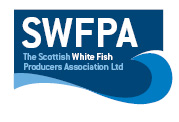 Creel PositionsCreel Position InfoBox 156, 21.525N / 001, 56.170W56, 22.041N / 001, 53.326W56, 20.505N  /001, 52.290W56, 19.213N / 001, 56.278W56, 17.680N / 001, 54.658W56, 18.723N / 001, 51.698WDate23.05.2023Vessel Name & Reg NoVanguard KY18Skipper NameNick IrvineSkipper Email Addressnickwirvine@hotmail.co.ukSkipper Mobile No07766494785